A vidéki önkormányzatok intézményeiben a gázfűtés kiváltás lehetősége (Koncepció)Bitesz – Regionális Fejlesztési Holding együttes javaslat2009.09.17.Az ország 3 200–at meghaladó (Budapesten kívüli) önkormányzatának 95%-ában az intézmények fűtése földgázzal történik. Ez – felmérésünk szerint – mintegy 450 millió m3 földgáz felhasználását jelenti, amely közelítően 60 milliárd Ft-tal terheli az önkormányzatok költségvetését, évente. E helységek döntő többségében közösségi fűtőmű (távfűtés) nincs. A kisebb településeken az alacsony „fogyasztó sűrűség” (nagy távolságok) miatt a fűtőmű kiépítésének gazdaságossága is vitatható. Mintegy 2 700- ra tehető azon önkormányzatok száma, ahol az intézmények fűtését egyedi – gázüzemű – berendezésekkel oldják meg.A gázfűtés kiváltása mindenképpen kívánatos. (Ennek bizonyításától, mivel az indokok mindenki által ismertek, itt eltekintünk.) Erre három lehetséges módszer kínálkozik.Ahol közösségi fűtőmű van, vagy termálvíz - vagy az gazdaságosan kitermelhető – ennek célszerű prioritást adni.Szóba jöhet a földhő hasznosítása (hőszivattyús rendszer), ez azonban elsődlegesen új létesítményeknél ajánlható. (Utólagos beépítés gazdaságossága vitatható.)Általánosan alkalmazható a gázfűtés tüzelhető biomassza fűtésre történő átállítása.Magyarországon óriási mennyiségben képződik évente tüzelhető biomassza. Ezzel a különféle energiapolitikai koncepciók számolnak is.  A tüzelhető biomassza energetikai felhasználásában – valószínűsíthetően a hazai megújuló energiafelhasználás helytelenül kialakított támogatási rendszere miatt – a szemléletben prioritást kapott a biomasszából történő elektromos energia előállítása. Ez azonban csak egészen kivételes esetekbe lehet ajánlható,mert:Az elsődleges energia kihozatal itt a legkisebb (maximum 30%).A keletkező másodlagos energia (hulladékhő) mennyisége és formája (a víz alacsony hőmérséklete) csak nagyon nehezen, vagy egyáltalán nem hasznosítható.Az erőművek gazdaságos üzem mérete  miatt olyan mennyiségekkel kellene dolgozni, amelyek óriási logisztikai feladatot jelent.A biomasszára alapozott elektromos erőmű létrehozására tett kísérletek, illetve néhány megvalósított erőmű esetén, - a felvetődő problémák miatt, - ma általánosan elterjedt nézet, hogy a tüzelhető biomassza energetikai felhasználásában az „Achileszi pont” az alapanyag ellátás, illetve annak biztonságossága.A meglévő tüzelhető biomassza legcélszerűbben hőenergiaként hasznosítható, mégpedig helyben (decentralizáltan) mert:Ha hőként hasznosítjuk – a jelenlegi technikai eszközökkel – úgy a benne lévő energiatartalom 85-90% - ban értékesül.A decentralizált felhasználás minimális logisztikai feladatot jelent.Az alapanyag igény decentralizált rendszerek esetén –  2- 4 000 tonna/év - szinte kockázatmentesen biztosítható.A rendszerek kiépítését az önkormányzati intézményekben célszerű megkezdeni, mert:A kézzelfogható eredmények – költségmegtakarítás – akcellerálni fogják a lakosság törekvését a gázfűtés kiváltására.A rendszerek által produkált, megbízható minőségű és elegendő mennyiségű – megfelelő komfortfokozatot biztosító – tüzelőanyag megléte megteremti a feltételeit a lakosság biztonságos és szervezett ellátásának.A koncepció kialakításakor abból indultunk ki, hogy a mezőgazdaság alapvető feladata az élelmiszer szükséglet biztosítása. Ebből következik hogy: Az energetikai célú növénytermesztés csak arra a területre korlátozódhat, amelyen gazdaságosan élelmiszer, élelmiszeripari alapanyag, vagy takarmány gazdaságosan nem állítható elő, tehát - élelmiszer-előállítást illetően - felesleges.Az élelmiszer előállítást szolgáló növények melléktermékeinek (hulladékainak) azon hányadát, amely a talajerő visszapótlás szempontjából megengedhető, használjuk azt fel energetikai célra. Természetesen feltétel, hogy:Ez gazdaságosan begyűjthető legyen.A termelőnél jövedelmet realizáljon.A tüzelhető biomassza energetikai célú felhasználhatóságának elemzésekor abból indultunk ki, hogy a termelődő mennyiségnek csak viszonylag kis hányada használható fel gazdaságosan. A mértékét, a termelődés, helye, a meglévő technika színvonala és annak üzemeltetési költségei, valamint a talajerő utánpótlás követelményei határozzák meg. Ennek megfelelően, ha a biomassza potenciálról beszélünk, akkor meg kell különböztetni: Elméleti potenciált, konverziós potenciált, technikai potenciált, gazdasági potenciált és végül a technikai potenciált.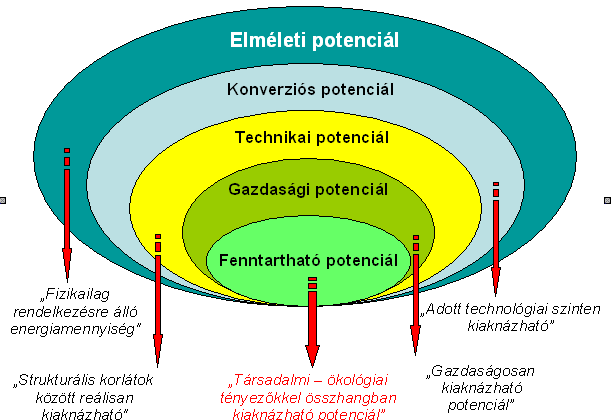 Az önkormányzati intézmények gázfűtésének kiváltására felhasználható biomassza mennyiségének meghatározásakor a fenntarthatóan rendelkezésre álló mennyiségekkel számoltunk Látható, hogy a búza (szalma) és a kukorica (szár) adja a számbavett mennyiség  több, mint fele és az összes mennyiség közel kétharmada a szántóföldi    növénytermesztésből származik. Mennyiségben az alábbiak szerint  alakul:Rendelkezésünkre áll a reálisan begyűjthető, tüzelhető biomassza mennyiségének településsoros megoszlása is. Ennek alapján összesen 136 olyan település van, ahol a hozzá tartozó területről nem lehet biztonságosan begyűjteni az ott található közintézmények fűtéséhez szükséges biomasszát. E települések a legnagyobb városok, illetve üdülőterületek. Ezek megoszlása településnagyság szerint a fenti:Megjegyezzük, hogy ezeknél a településeknél is a szükséges biomassza a szomszéd települések többletéből - minden nehézség nélkül - biztosítható 15 km-es körzeten belül.2 987 önkormányzat esetében a reálisan begyűjthető tüzelhető biomassza többszörösét teszi ki annak, ami az önkormányzati intézmények fűtéséhez szükséges lenne. Az alapanyag tehát reálisan rendelkezésre áll. A gázfűtés kiváltása sikeresen, azonban csak rendszerben foglalva képzelhető el. II. A rendszerÁltalános meghatározásaRendszer: egy bizonyos határon belül valamilyen cél érdekében együttműködő, egymáshoz kapcsolódó elemek halmaza. Az elemek alrendszerekbe szervezhetők. Az alrendszer a rendszer azon része, amely egy adott (rész) feladatot -  megoldásához szükséges-  elemeket tartalmazza, így e tekintetben, önmagában is rendszer (rendszer a rendszerben).A rendszeren kívüli, de a rendszerrel valamilyen kapcsolatba álló elemek összessége a rendszer környezete. A rendszer a környezet révén él, a környezet is meghatározza a rendszert. A környezettel a rendszer kapcsolatban áll,  ahhoz illeszkedik. Az illeszkedés, alkalmazkodás sikere döntő lehet a rendszer jövője szempontjából. Minél jobban értjük a környezetet, annál jobb rendszert lehet tervezni, ezért tudnunk kell, hogy a környezetben lévő rendszerek milyen viszonyban vannak a mi rendszerünkkel.A környezeti rendszerekkel lehetnek cserekapcsolataink,(nyílt rendszer) onnan felveszünk és oda kibocsátunk anyagot, pénzt, embereket, ismeretet stb. Lehetnek versenykapcsolataink is, azaz versenghetünk ugyanazért az árúért, erőforrásért, munkáért stb. Ami ilyenkor a tennivalónk, hogy megállapítsuk, mi folyik ezen a téren, és miért viselkednek, ahogy viselkednek versenytársaink. A rendszer, ha képes megújítani önmagát (homeosztázis) akkor a rendszer önfenntartó. Fontos jellemzője minden rendszernek a rugalmasság. Rugalmas egy rendszer, ha a külső körülmények változásához anélkül tud alkalmazkodni, hogy homeosztázisa megszűnne. Az önkormányzati intézmények gázfűtésének biomasszával való kiváltására kidolgozott rendszer.A vidéki települések szinte mindegyikében lehetséges a közintézmények jelenlegi gázfűtésének biomassza fűtésre való átállítása. A szükséges biomassza rendelkezésre áll, azonban ehhez – helyi mércével mérve – jelentős beruházás szükséges. Az önkormányzatok többsége nem rendelkezik, akkora szabad saját erővel, hogy ilyen beruházást megvalósíthasson. Ennek megoldására dolgoztunk ki egy olyan összefüggő rendszert,amely:Lehetővé teszi a beruházás megvalósítását (forráskoordináció);Biztosítja a belátható időn belüli megtérülést (pénzügyi);Biztosítja a rendszer fenntarthatóságát;Rugalmasan alkalmazkodik a helyi specialitásokhoz.A kidolgozott rendszer az egymással kompatíbilis – beszerezhető és összehangolható teljesítményű - technikai eszközökön és berendezéseken túl tartalmazza azokat az alrendszereket, amelyek biztosítják az egész rendszer zavartalan működtetését, a kockázatok minimalizálását, illetve a zavarok elhárítását.A rendszer alrendszereinek tagoltsága egységes, de az alrendszerek tartalma egymástól eltérhet attól függően, hogy a helyi adottságok mit indokolnak. Az adottságoktól függően három típusban sorolhatók az alkalmazható rendszerek:Egyedi fűtéssel rendelkező intézmények saját fűtőanyag előállítással, projekt cég létrehozásával. A cég alapvető tevékenysége a hőszolgáltatás. Az alapanyag beszállítója lehet a tagja a szervezetnek, de lehet szervezeten kívüli is.Egyedi fűtéssel rendelkező intézmények, külsőktől beszerzett fűtőanyag (pellet, brikett) felhasználásával. Ebben az esetben is projekt cég jön létre, amely a közintézmények számára hőt szolgáltat.Közösségi fűtőmű esetén a hőszolgáltatás biomassza (megújuló) alapra való helyezése rendszeren belüli, vagy kívüli alapanyag beszállítóval.  Mindhárom típusnál szükséges – tekintettel az önkormányzatok jelenlegi pénzügyi helyzetére - egy olyan pénzügyi befektető, amelynek érdekében áll a megújuló energia felhasználás növelésének elősegítése. A rendszer viszont garantálni tudja a befektetés maximum 5 éven belüli megtérülését,       - a jelenlegi támogatási és szabályozó rendszer mellett, -a jelenlegi földgáz árral számolva.Egyedi fűtéssel rendelkező önkormányzati intézmények helyi tüzelőanyag előállítással, külső alapanyag beszállítással.AlapesetEgymáshoz közeli önkormányzatok, (illetve azok szolgáltatásra létrehozott szervezetei, ha vannak ilyenek) valamint a befektető projekt céget hoz létre. A projekt cég az önkormányzatok intézményeiben lecseréli, illetve beépíti a biomassza (pellet) tüzelésre alkalmas kazánokat, és létrehoz egy 2 - 4 000 tonna/év kapacitású pellet üzemet. A beépített eszközök, valamint az üzem a továbbiakban a projekt cég tulajdona, amely az önkormányzat számára szerződés szerint saját eszközökkel és tüzelővel hőt szolgáltat.A hőszolgáltatásban a projekt cég garantálni tudja az önkormányzatnak a hőt nettó áron 15-25 %-al olcsóbban adja, mintha azt gázzal állítanák elő.Figyelembe véve, hogy a megújuló energiából előállított hő ÁFÁ-ja 5%, a földgázé pedig 25%. Ez az önkormányzatnak – mivel ÁFÁ-t nem igényelhet vissza - ez valójában 35-45 fűtési költség megtakarítást jelent.Az önkormányzat – lehetőségeinek megfelelően - a cégbe apportként területet, illetve a fűtéssel összefüggő épületeket viszi be. Amennyiben ez nem lehetséges, a meglévő kazánházak használatát, szerződésben, a projekt cég rendelkezésére bocsátja. Természetesen – ha mód van rá - kívánatos, hogy az önkormányzat bizonyos pénzzel is belépjen az érdekeltség miatt. A projekt cég a területen lévő gazdálkodókkal, az alapanyag beszállítókkal hosszú távú szerződést köt, a mennyiség és az ár meghatározásával.A szükséges alapanyagot a pelettáló üzem kapacitása határozza meg. A 2-4 000 tonna kapacitás a pellettálásban már biztonságosan működtethető nagyüzemnek minősül, a szükséges alapanyag pedig 15 km-en belül mindenütt bizonyosan begyűjthető.A beszállítói szerződéseket olyan gazdálkodókkal köti a cég, amelyek rendelkeznek a betakarításhoz szükséges eszközökkel.A modell blokksémája az alábbi:I.- es  rendszer részletes leírásaI./1 Pénzügyi és anyagi kapcsolatok szabályozásaI/1.1 Külső kapcsolatok Az itt leírt rendszernek két alapvető külső kapcsolata van: az alapanyag beszállítás, és a pellet felesleg értékesítése. Az alapvető kapcsolatokon túl azonban szükséges még néhány, nem alapvető, de az üzemeltetés szempontjából lényeges kapcsolatot is rendezni kell.I/1.1.1 Alapanyag beszállítás: A beszállítókkal a projekt cég, az alapanyag mennyiségét és specifikációit (forma, nedvességtartalom, állag, stb.) az induló árat és az ár számítási módját, valamint a beszállítás ütemezését tartalmazó szállítási szerződést köt. A szerződésben szabályozzák             –  lehetőség szerint – a kölcsönös kár elhárítási kötelezettségeket is (vis major esetek). (A javasolt szerződés minta csatolva.)I./1.1.2. Pellet felesleg, értékesítés: Mivel várhatóan minden projekt a hő szükséglet biztosításához szükséges mennyiségnél többet termel. A többlet értékesítése feltétele a cég gazdaságos működésének. A várható pellet mennyiség átvételére – a minőség és ár (árképzés) specifikálásával - átvételi szerződést köt. (Minta mellékelve.)I./1.1.2.1. Pellet visszavásárlás. Mivel a felvásárlónál – várhatóan több projekt cégtől felvásárolva - jelentős mennyiségű, értékesítésre váró pellet lesz. Célszerű a felvásárlóval arra az esetre is szerződést kötni, ha –vis major esetén - a hőszolgáltatáshoz szükséges pellet mennyiség sem biztosítható. E szerződéssel kizárható az a lehetőség, hogy a hő nem biztosítható. I./1.1.3. Hulladék elhelyezés: Hulladéknak minősül a pellet gyártásnál az alapanyag közelítően 10%-a. Ennek elhelyezéséről gondoskodni kell. Jelentősebb tétel a hamu elhelyezése. A hamu talajerő visszapótlásra is alkalmas. Elhelyezésére szerződést kell kötni. (A szerződés minta mellékelve.)I./1.1.4 A projekt cég által használt gépek és berendezések mindegyike honosított, gépkönyvekkel és garanciákkal rendelkezik, szervize biztosított. Ezeket a feltételeket minden esetben a szállítási szerződésben rögzítik.I./1.1.5 A közmű szolgáltatókkal (villany, víz, szennyvíz, kommunális hulladék) meg kell kötni - a helyileg szokásos - szerződéseket.I./1.2 Belső kapcsolatok. A belső kapcsolatok alapvetően kétirányúak: A tulajdonosok közötti kapcsolatok, illetve a rendszeren belüli, az anyagi folyamatból következő kapcsolatok.I./1.2.1. Tulajdonosok közötti kapcsolatok szabályozottsága. Ennek alapvetően két dokumentuma van. I./1.2.1.1 Az első – nyilvános – az alapító okirat, amely (a kötelező előírásoknak megfelelően) tartalmazza a tulajdonosok jogait, kötelezettségeit, anyagi felelősségük mértékét. stb. (Minta mellékelve.)I./1.2.1.2. Szindikátusi szerződés (vagylagos) a tulajdonosok közötti speciális megállapodásokat tartalmazza (kisebbségi jogok, jövedelem elosztásra vonatkozó speciális megállapodások, stb.). (Egy lehetséges szindikátusi szerződésmintát mellékeltünk.)I./1.2.2 Az anyagi folyamatból adódó kapcsolatok. A zavartalan működés biztosítása érdekében specifikálni kell az önkormányzatok (esetleg egyéb hő felhasználók) és a projekt cég kapcsolatának minden elemét.I./1.2.2.1. Bérleti szerződések. A projekt cég átveszi az önkormányzattól a hőszolgáltatást, mint feladatot. Ehhez – alapesetben - az önkormányzat tulajdonában lévő kazánházat kell használnia. A használat módját, a jogokat és kötelezettségeket, az esetleges bérleti díjat, stb. rögzíteni kell. (Szerződés minta mellékelve.)A pellet üzem létrehozásához terület kell. Lehetséges, hogy az ehhez szükséges területet, - illetve esetleg az üzem létrehozásához szükséges épületet - bérlet formájábanbiztosítják. Ebben az esetben erre vonatkozóan is szerződést kell kötni. (Minta mellékelve.)I./1.2.2.2. Hőfelhasználási szerződés. A szükséges hő biztosításával a gázfűtés kiváltása alapvető célja a rendszernek. Ezt nagyon pontosan és hosszú távra kell szabályozni. Így pontosan specifikálni kell – darabonként – a fűtendő objektumot és a várható hőmennyiséget. Itt kell rögzíteni a hő induló árát, - illetve a hő árának számítási módját, - valamint a szerződés módosításának feltételeit. (Hőfelhasználási szerződés minta mellékelve.)I./2 A rendszer műszaki tartalmaEz a modell alapvetően az egyedi fűtési rendszerekre készült, amelyeknél a szükséges (egyenkénti) kapacitás szükséglet 1 MW alatt marad. Általában nincs lehetőség az elhelyezkedés miatt sem, bála sincs apríték fűtésre, ezért itt az alapvető fűtőanyag a pellet. A rendszer fontos eleme – célja – hogy helyi alapanyagokat használjon fel a földgáz kiváltására, ezért a technológia központi eleme a pelettáló üzem.I./2.1. PellettálásA pellettálás régóta ismert munkafolyamat. Alkalmazzák takarmányok és tüzelőanyagok esetében is. A tűzipellet esetében ma főleg fás szárú alapanyagból készült tüzelőanyagról szoktak beszélni. Ennek energia igénye meglehetősen nagy, ami az árát is determinálja.Rendszerünkben a pellet alapanyaga elsősorban lágyszárú növény, ezen belül is elsősorban melléktermék (szalmák és kukoricaszár), másodsorban – ahol van ilyen – lágyszárú energianövény (energiafű, energiafűz, nád, stb.). Csak kivételes esetben tervezünk fapellettet előállítani, illetve felhasználni.A bálázott lágyszárú növények pellettálására (SZENTER névvel) technológiai sort állítottunk össze, amelyet a Szabadalmi Hivatal Y070011151/4 ügyiratszámmal 000303 nyilvántartási számmal bejegyzett. A lágyszárú növényekből készült pellet kis átmérőjű (3-20 mm), nagy fűtőértékű (16-19,5 MJ/kg), kis nedvességtartalmú (6-10 %), 0,7-1,3 g/cm³ sűrűségű, 20-30 mm hosszú, hengeres alakú fűtőanyag. A gépsor első eleme a bálatovábbító konvejor, melyre egyszerre 6-8 db nagybála (260-490 kg/db) helyezhető. Ez a gép biztosítja a technológia működéséhez szükséges alapanyag folyamatos adagolását, annak ellenére, hogy a bálák felrakása szakaszosan történik. A szakaszok közötti „holtidő” alkalmas arra, hogy a rakodógép a feldolgozás-technológia más helyein hasznosuljon A második gépsor-elem a bálabontó-aprító, itt történik a lágyszárú alapanyag (kör,- vagy kocka nagybála) könnyű továbbíthatósága érdekében az anyag 0,3-1,5 cm-es részecskékre aprítása. Ez a berendezés a SZENTER feldolgozás technológiáinak fontos eleme, és szabadalom védi. A szabadalom lényege, hogy az előtömörített, bálázott növényt a bálabontóval egybeépített kalapácsos darálóval aprítják fel, szárítási technológia beiktatása nélkül. A találmány szerinti berendezés a bálabontás és darálás műveletét összeépített egységként valósítja meg úgy, hogy a 20 % nedvességtartalom alatt lévő előtömörítményekből (különböző alakú nagybálákból) első lépésként forgódobos bálabontással 50-100 mm hosszú szálakat tép le, majd ezen anyagok - a bálabontóval összeépített kalapácsos darálóban - a rosta lyukátmérőjének megfelelő, általában 5-10 mm hosszú szálakra aprítják. A bálabontóval egybeépített kalapácsos daráló a lágyszárú növényekből készülő energia-tömörítmények fajlagos költségeit nagymértékben csökkenti, lehetőséget ad a növények gyors és olcsó feldolgozására, az (ideális nedvességtartalommal) elvégzett bálázás után.Ezt követően megtörténik az összes fémes idegen anyag leválasztása, mágnes segítségével (mágnes-csapda). Az alapanyag innen pneumatikus továbbítással a tároló ciklonba jut. Ezek után a száraz, pellettálásra alkalmas szemcse méretű darálék a ciklonban várja a feldolgozást. A feldolgozás következő fázisa az előkeverőben zajlik, ahol nagynyomású vízzel kondicionálják az anyagot a jobb préselhetőség érdekében. Az ellenáramú előkeverőben homogenizált alapanyagot az anyagtovábbító juttatja a préshez. Közvetlenül a présgépbe jutás előtt még lehetőség van a nedvességtartalom finom beállítására, ami a kevert energetikai növényi alapanyagok ún. pellet-mixek gyártásánál igen fontos.A pelletálás művelet során, egy speciális szerszámon, a matricán préselik át az alapanyagot. A megfelelően előkészített pellettálandó anyag gravitációs úton jut a préskamrába. A lassú sebességű (2,5 m/sec.) kollerhenger egyrészt jól légteleníti az anyagot, másrészt a prés nyugodtan és zajtalanul működik (< 70 db). A kollerhenger és a matrica közötti távolság nagyon fontos, akár egyfajú, akár többfajú (mix) növényi alapanyagot dolgoznak fel. A SZENTER által alkalmazott síkmatricás technológiánál - működés közben is szabályozható - az anyagminőség függvényében a matrica és a kollerhenger közötti távolság (rés). Az átpréselés során keletkező nyomás (800-900 bar) és a hőmérséklet a matricákba fúrt préslyukak alakjára és méretére (általában 3-20 mm) formázza a pellettet. Jó minőségű pellet a szükséges présnyomás, és a megfelelő matricahőmérséklet elérése után termelhető, így a gépet minél ritkábban érdemes – csak a karbantartások idejére – leállítani, folyamatosan célszerű azt üzemeltetni.A matricát elhagyó forró pellettet egy kés - a kívánt méretre,- letöri. A présgép elhagyása után a pellettet hűteni kell, hogy megfelelően szilárd legyen, ne törjön, morzsolódjon. Erre a célra az ellenáramú hűtő szolgál.A lehűlt pellet áthalad a rázóasztalon, ahol a port és könnyen leváló morzsalékot kiszitálják a pellet halmazból. A gyártás során keletkező morzsalékot, a port egy elszívó rendszer összegyűjti, és visszajuttatja az apríték / darálék ciklonba. Az ellenáramú hűtő után a rázóasztalon áthaladt szabványszerű pellet a csomagolóba kerül, ahol 15 kg-os, vagy big-bag (1 t) zsákokba csomagolják, esetleg ömlesztve továbbítják futószalagon, majd tárolják. SZENTER pelettálás technológia elvi vázlata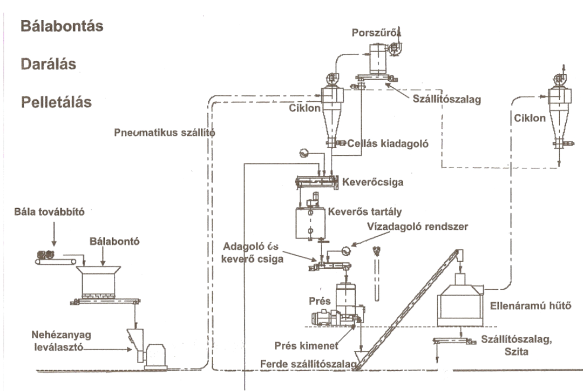 I./2.2. A hőtermelés eszközei (kazánok)Hőtermelési technológiánk fontos eszközei a stabil rostélyú és az   ún. mozgó- vagy vándorrostélyos kazánok. Műszaki megoldásuk és egyedi teljesítményük alapján három gyártmánycsoportra, típusra oszthatók.  Az első csoportba a stabil rostélyos a második csoportba a forgórostélyos Carborobot® kazáncsalád tartozik, melyeknek egyedi kazánteljesítményei 30 kW-tól 300 kW-ig terjednek. A harmadik csoportba a Bioláng kazáncsalád tartozik, mely csoport egyedi kazánteljesítményei 400 kW-tól 5.000 kW-ig terjednek. Mindhárom kazáncsoport egységei a lágyszárú növényeket a mindenkor hatályos magyar és uniós hőtermelő tevékenységre érvényes és hatályos jogszabályok keretein belül hasznosítják. Ezek a kazántípusok széles skálát biztosítanak a hőtermelési integráció nagyságát illetően, a különböző kapacitású energiaközpontok kazánlépcsőinek összeállításában. Valamennyi kazán automata üzemű. Tüzelőanyag töltésükre többféle betáplálási rendszert alakítottunk ki technikai célszerűségi, gazdasági és a létrehozandó energiaközpontok adottságai (iskola, óvoda udvar vagy ipari hátsó udvar stb.) figyelembe vételével.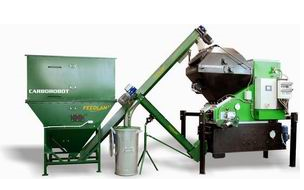 A rendszer e moduljában – alaphelyzetben – a CARBOROBOT kazáncsaládot javasoljuk alkalmazni. Ezeket a kazánokat ugyanis kifejezetten a lágyszárú növényekből készült pelletek tüzelésére fejlesztették ki. E kazánok alaphelyzetben alkalmasak lágyszárú pelletek eltüzelésére hatásfokuk magas (85-95%) változatos kiegészítő berendezéseket fejlesztettek ki hozzájuk, és kiváló – minden szabványnak megfelelő – az emissziójuk. A kazánok térfogata – más típusokkal összehasonlítva – a teljesítményükhöz viszonyítva kicsi. Az áraik nagyon kedvezőek. Alkalmazásukban tapasztalataink vannak, szervizük, garanciájuk biztosított. E kazánokkal – pellet fűtés esetén - 1 MW maximális igényig biztosítani lehet a megfelelő hőellátást.E rendszerekben alkalmazásra kerülhetnek a BIOLÁNG által gyártott kazánok. Ezek lehetséges teljesítménye 400 – 5 000 kW. Alkalmasak szinte bármilyen tüzelőanyagelégetésére megfelelő hatásfokkal, és emisszióval. E rendszerben ilyen típusú kazánok alkalmazását akkor javasoljuk, ha: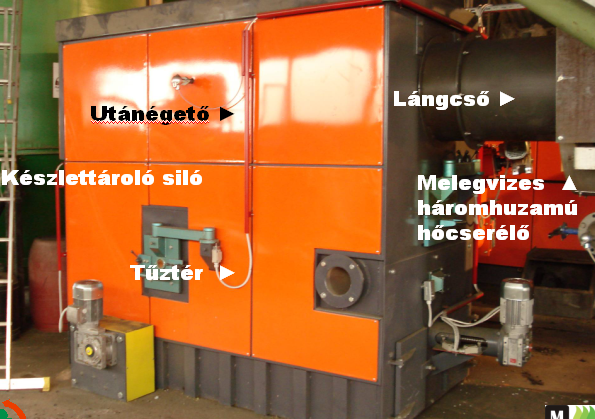 A szükséges teljesítmény ezt indokolja Az alkalmazni kívánt tüzelőanyag apríték bála, vagy egyéb éghető hulladék anyag pl napraforgó héj stb. E kazánok automata tüzelőanyag adagolórendszere lehetővé teszi sok fajta tüzelőanyag alkalmazását.  A BIOLÁNG által gyártott kazánok fontos eszközei a rendszerünknek, de elsősorban nem ebben a csoportban. Ezek a kazánok – bár gyárt a cég pellet fűtésre is alkalmas kazánokat, azonban első sorban nagyobb teljesítményre készülnek, fűtőművekhez, ahol inkább a bála, vagy apríték fűtés javasolható, mivel ez a fűtőanyag lényegesen olcsóbb a peletnél. I./3 A beruházásE típusú projekteknél a beruházás két alapvető részből áll. Az egyik a SZENTER technológia szerinti pellet üzem. A másik az önkormányzati intézményekben a kazánok cseréje, illetve ehhez kapcsolódó építészeti, illetve technikai átalakítások. A pellet üzem berendezései és az alkalmazott technológia, közelítően mindenütt azonos. Az esetleges eltérő mennyiségek (2 – 4 000 tonna/év) gyakorlatilag a műszakszám változtatásával biztosítható. Eltérést jelenthet a bekerülésben az, hogy új épületet kell- e az adott helyen építeni, vagy meglévőt felújítani, illetve, a közművek mennyire kiépítettek.Ennél lényegesen nagyobb mértékben térhetnek el az önkormányzati intézményekben végzendő munkák. Mondhatjuk, hogy ez minden projektnél más lesz, hiszen a szükséges eszközök mindenütt különbözni fognak, és a kazánházak jelenlegi állapota is mindenütt különbözik.Az arányok érzékeltetésére legcélszerűbbnek tűnik, ha egy konkrét előkészítés alatt álló projekt adatait ismertetjük:A pellet üzem beruházási költségei az előzetes tervek alapján:Ezek a költségek nagyságrendileg nem változnak, hiszen minden ilyen projektnél ugyanazt kell biztosítani. Ezek az üzemek úgy vannak méretezve, hogy amennyiben a helyi lakosság is megjelenik fogyasztóként annak  ellátását is biztosítani tudja.A konkrét „példaprojekt” esetében három önkormányzat társult, illetve lépett be a projekt cégbe. A teljes beruházás részletei az előzetes mérnöki felmérés alapján a következő:A beruházás anyagi műszaki összetétele az alábbi:E típusú projekteknél a helyi sajátosságoktól függően a beruházás bekerülése 200-270 millió Ft között fog alakulni. Ezt indokolja a jelenlegi támogatási rendszer, és a zavartalan üzemeltethetőség is.Az önkormányzati rendszerek átalakítása során az arra törekszünk, hogy lehetőleg mindenütt legyen akkora tüzelőanyag tárolótér, amely legalább két-három hónap tüzelőanyag szükségletének egyszerre való kiszállítását lehetővé teszi. Ezzel lényegesen le lehet csökkenteni a logisztikai feladatokat.Az eddigi projekteknél - és a következőknél is általános elvként ezt kívánjuk alkalmazni – a meglévő gázkazánok a rendszerben maradnak biztonsági célból. Bármilyen üzemzavar esetén ezek azonnal indíthatók.Valamennyi egységben hőmennyiségmérő műszereket szerelünk fel. Az önkormányzat így csak a ténylegesen felhasznált hő után fizet. A fűtőanyag hőértékének változása tehát a projekt cég kockázata leszI./4 ÜzemeltetésA projekt cég átvesz üzemeltetésre az önkormányzati intézmények teljes fűtési rendszerét, vagyis hőt fog szolgáltatni. Az üzemeltetés ebben az esetben két egymástól jól elkülöníthető munkafolyamatból áll:A pelletgyártásA fűtési rendszerek üzemeltetéseEbből következően a pelletgyártásban dolgozók, és a fűtést biztosító dolgozók is a projekt cég alkalmazottai lesznek, bérköltségük a céget terheli csak úgy, mint a tüzelőanyag kiszállítása, a rendszer karbantartása, a hulladékkezelés, a kazánok elektromos áramfogyasztása, egyszóval valamennyi fűtéssel kapcsolatos költség.Mintaprojektünkben az üzemeltetés költségei a következőképpen alakulnakA költségek kalkulálásánál az alapanyag vásárlást 10 000 Ft/tonna értékkel számoltuk. Az elektromos energia felhasználását pellet tonnánként 120 kWh értékkel vettük figyelembe, hozzáadva a kazánok elektromos energia felhasználását és 9 fő egész éves foglalkoztatását terveztük E három költség tétel, teszi ki a közvetlen költségek 81%-át. Az egyes költségelemeket vizsgálva látható, hogy a fűtéshez kapcsolódó költségek az összes költségen belül nem meghatározók. Tulajdonképpen csak a fűtők bére, és a pellet kiszállítása, valamint a kazánok elektromos energia fogyasztása az ami a fűtéssel közvetlenül összefügg.I./5 Jövedelmek - megtakarításokEsetünkben olyan rendszerről van szó, amelynek több résztvevője van, és nyílt.Ilyen típusú rendszer csak akkor működőképes, ha annak minden résztvevője anyagilag is megtalálja a számítását. Nézzük ebben a konkrét esetben az egyes résztvevők milyen jövedelemhez, jutnak.I./5.1. Önkormányzati megtakarítás és bevételtöbbletEsetünkben a három önkormányzat a projekt cégbe összesen 5 millió Ft-al szállt be, ezzel 3,8%-os tulajdoni hányadot szerzett. Az általuk bevitt vagyonból azonban 3 millió Ft apport.Ezen túl az önkormányzatok ingyenesen bérbe adták a projekt cégnek a kazánházakat. Ezzel szemben a megkötött hővásárlási szerződésük alapján a továbbiakban a fűtésre felhasznált hőt – nettó értékben számolva – 20%-al kapják olcsóbban, mint a mindenkori gáz árral számított hő egységár. Az önkormányzat azonban az ÁFÁT nem tudja visszaigényelni. Ebből az következik, hogy valójában nála nem 20%-os megtakarítás jelentkezik. A megújuló energiahordozóból előállított hő ÁFÁJA ugyanis szemben a földgáz 25 % os Áfájával csak 5%. Így aztán valójában a megtakarítás 36,8%. További többlet az új cég által fizetett helyi adó. További nem számszerűsített előny a foglalkoztatás növekedése. Összegezve az önkormányzatok évi „nyeresége” ezen a változtatáson a következő:Látható, hogy az apportot is számítva 5 millió forint egyszeri befektetéssel9,4 millió Ft jövedelem (megtakarítás) áll szemben. A továbbiakban a bevitt vagyon arányában még a cég által produkált eredményből is részesül. (Osztalék)I./5.2. Az alapanyag beszállítók jövedelmeiA pelletgyártás alapanyaga elsődlegesen mezőgazdasági melléktermék, amelyet eddig nem használtak fel, tehát nem értékesült. Ebből következik, hogy költségként csak azt lehet számolni, ami a betakarításával, tárolásával, beszállításával kapcsolatban felmerül. A költségkalkulációnál abból indultunk ki, hogy a mezőgazdasági üzemnek a betakarításhoz szükséges eszközei (bálázók, rakodók, stb.) megvannak, azokathasználja. A többlet használat azonban költségekkel jár. Figyelembe véve e gépek teljesítmény adatait. Az esetünkbe szükséges termékmennyiség betakarításához 300 (gépsor) üzemóra szükséges. A 10 000 Ft/tonna alapanyag felvásárlási ár, közelítően 20%-os nyereséghányadot biztosít a mezőgazdasági üzemnek. Ez a nyereségszint meghaladja a legtöbb üzemnél, az üzemi átlagot. Az eszközökkel rendelkező üzemnek az is megéri, ha a terméket „lábon” illetve tarlón megvegye, és azt bálázva értékesítse. Az alapanyag betakarítási önköltségének legnagyobb tétele az üzemanyag. Ebből következik, hogy az alapanyag ára érzékenyen fog reagálni az üzemanyagok árváltozására. Mivel a beszállítási szerződés hosszú távra szól, nyilván abban rögzíteni kell, hogy az árváltozás milyen mértékbe módosítja az alapanyag átvételi árat.I./5.3 Jövedelem a projekt cégnél.A projekt cégnél a jövedelem egyrészt a hő értékesítésből, másrészt a pellet értékesítéséből keletkezik. A hő értékesítésnél a gáz árhoz viszonyított 20%-os kedvezményt vettük figyelembe, a pellet értékesítésnél pedig a jelenlegi piaci áraknál kicsit alacsonyabb értékkel kalkuláltunk. A mintaprojektünk esetében az évi 3 000 tonna előállított pelletből 375 tonnát használ el hőszolgáltatáshoz és 2 625 tonnát, értékesít.A projekt cégnél a hőszolgáltatás jövedelmezősége majd kétszerese a pellet értékesítésnek. Ebből következik, hogy ahhoz fűződik érdekeltsége, hogy a termelésének minél nagyobb hányadát hőként értékesítse. Ez egy látszólagos ellentmondás, hiszen a hőszolgáltatásban 1 kg pellet közel 44 Ft -al értékesül. Figyelembe kell azonban venni, hogy a pellet fűtést lehetővé tevő beruházást a felhasználónál a projekt cég végezte el, és annak fenntartásáról is ő gondoskodik.Közbeeső megjegyzésA számadatokból az is következhetne, hogy célszerű lenne olyan projekteket szervezni, ahol a teljes pellet termeléssel hőszolgáltatást végeznek. Nem szabad megfeledkezni arról, hogy mintaprojektünkben a projekt cég az önkormányzatoknál 104 millió Ft-ot ruházott be. Ha ezt extrapoláljuk a teljes mennyiségre, akkor látható, hogy 834millió forint beruházásra lenne szükség. Ebben az estben – figyelembe véve a többlet munkabért, és szállítást a jelenlegi 26 millió forinttal szemben csak 41 millió Ft jövedelem állna. Teljesen más a helyzet akkor, ha a hőszolgáltatási tevékenységet a cég úgy tudja bővíteni, hogy a beruházást a hő felhasználója végzi el. Ebben az esetben a cég akár 40%-os árengedményt is tudna adnia gáz árához viszonyítva, ami a felhasználónál 57%-os megtakarítást jelent. E lehetőség megteremtését figyelmébe ajáljuk az új kormánynak a lakossági szektorban is. Erre a célra fel lehetne használni a jellegi gáz ártámogatást is.I./5.4 A keletkező jövedelmek és megtakarítások összesítéseAz egész tevékenység eredményességét érdemes abból az aspektusból áttekinteni, hogy milyen költség ráfordítás mellett mekkora jövedelmek keletkeznek az egyes szereplőknél. Az önkormányzatoknál költség ráfordítás nincs, viszont 9 millió Ft költség megtakarítás keletkezik. (Ezt úgy is felfoghatjuk, hogy ennyivel kevesebb állami támogatásra van szüksége. Figyelembe véve, hogy ehhez a beruházáshoz - persze jórészt EU forrásból – 120 millió támogatást kapott a cég, akkor 12 év alatt ez az államnak visszatérül)Egészében a ráfordításhoz viszonyított 37%-os jövedelem arány igazán kiválónak minősíthető.I./6 A projekt kockázataiI./6.1. A pénzügyi rendszer kockázataiRendszerünk a jelenlegi pénzügyi rendszer két alapvető elemére épül:A megújuló energia felhasználást elősegítő beruházások támogatást élveznekA megújuló energiákkal előállított hő szolgáltatás forgalmi adókedvezményt élvez.Nyilvánvaló, ha ezek megszűnnek alapvetően, változik a helyzet. Amennyiben a beruházási támogatás szűnne meg úgy e beruházás megtérülése azonnal 10 év fölé menne. Ha a forgalmi adókedvezmény szűnik megy, úgy az önkormányzatok megtakarítása a tervezett 36% helyett csak 20 % lenne. Ilyen kondíciókkal nyilván a befektető nem vállalná a beruházás megvalósításához a forrás biztosítását.Ezeknek a változásoknak a bekövetkezési valószínűsége azonban nagyon kicsi, mivel minden törekvés a megújuló energiafelhasználás nagyobb arányú támogatása irányában hat. Úgy véljük ilyenfajta változásra a következő 10 évben nem kell számolni.I./6.2. A piaci helyzet kockázatai (árkockázatok)Minden elemzés a fosszilis energiahordozók árának emelkedésével számol. A fosszilis energiahordozók áremelkedése nyilvánvaló e változás ki fog hatni mindenre. Átgyűrűzik az alapanyag árakra, és meg fog jelenni a projektek költségeiben is. Az itt megjelenő költségnövekedés azonban mindenképpen alatta fog maradni a fosszilis energiahordozók árnövekedésének. Ez két következménnyel jár.Nagyobb lesz a különbség a fosszilis energiahordozókkal előállított hő ára és a biomasszából előállított hő ára között, tehát nagyobb megtakarítás érhető el pl a fölgáz kiváltásával, mint jelenleg.A fosszilis energiahordozók drágulása önmagában is ösztönöz arra, hogy azokból minél kevesebbet használjanak fel.Nem az ár alakulásával függ össze, de várhatóan meg fog valósulni belátható időn belül nálunk is a CO2 kibocsátás csökkenés validálása és annak értékesíthetősége. Ez pedig a rendszerünk által generált projektek pénzügyi helyzetét lényegesen kedvezőbbé teszi.I./6.3. Alapanyag biztosítás kockázataA pellet gyártásának alapanyaga növénytermesztési melléktermékek (kukoricaszár, szalmák) esetleg lágyszárú energianövény (energiafű, nád, stb.) A decentralizált üzemek folyamatos termeléséhez szükséges 2 – 4 000 tonna minden esetben biztonságosan megterem a térségben. Időjárási okok miatt azonban a betakaríthatóság nehézségekben ütközhet. Minőségi problémák is előfordulhatnak. E téren tehát számolnunk kell kockázattal. A kockázat mértékét a következő módszerekkel csökkenthetjük. A beszállítói szerződések visszterhesek. (lásd a szerződésmintát) A biomasszáért (alapanyag) fizetett átvételi ár olyan összegű, hogy a beszállítónak megéri, hogy többet takarítson be, így egy puffer mennyiséget tároljon Vis major esetére. (Természetesen, ahol erre mód van a tároló hely biztosított, ezt a projekt cég is meg tudja tenni.)A kölcsönösség jegyében természetesen – mivel ilyen eset előfordulása már menet közben látható – a probléma enyhíthető szerződésen kívüli alapanyag felvásárlási akciók indításával is.Több projekt indulása esetén, - mivel mindenütt pellet felesleg keletkezik,- a fűtéshez szükséges pellet mennyiség minden esetben biztosítható.I./6.4. A termelt többlet pellet értékesítési kockázata.Az egész rendszer alapvető eleme az a cég, amellyel a projekt cégek a pellet értékesítésre szerződést köthetnek. Amennyiben a leírtakhoz hasonló néhány projekt elindul a hazai „pellet piac” is fel fog élénkülni. Reményeink szerint a lakossági forgalom is beindul. Ennek alapján az értékesítési oldalon nem számolunk kockázattal.I./6.5. Zavar a hőellátásban.A biomassza kazánok beállításakor a meglévő gázkazánok is a rendszerben maradnak. Így bármilyen zavar esetén a hőellátás biztosíthatóMegnevezésTerület, haFőtermék toszalma/ szem arányMelléktermék tonnaBegyűjthető arányBegyűjthető tonnaBúza1 945 0003 115 0000,902 803 5000,30841 050Kukorica 2 538 0003 848 0001,907 311 2000,201 462 240Napraforgó 819 000547 0000,80437 6000,40175 040Szója137 000147 0000,6088 2000,7061 740Repce340 000348 0000,60208 8000,70146 160Szántóföldi növények5 779 0008 005 00010 849 3002 686 230Energia ültetvény30 00012360 000Szőlő gyümölcs ültetvény320 00010,50160 000Erdészeti hulladék2 000 0004 200 00012 100 0000,40840 000Összesen reálisan begyűjthetőÖsszesen reálisan begyűjthetőÖsszesen reálisan begyűjthetőÖsszesen reálisan begyűjthetőÖsszesen reálisan begyűjthetőÖsszesen reálisan begyűjthető4 046 2301 to melléktermék átlagos fűtőértéke Gj/to1 to melléktermék átlagos fűtőértéke Gj/to1 to melléktermék átlagos fűtőértéke Gj/to1 to melléktermék átlagos fűtőértéke Gj/to1 to melléktermék átlagos fűtőértéke Gj/to1 to melléktermék átlagos fűtőértéke Gj/to12Begyűjthető melléktermék Fűtőértéke összesen GjBegyűjthető melléktermék Fűtőértéke összesen GjBegyűjthető melléktermék Fűtőértéke összesen GjBegyűjthető melléktermék Fűtőértéke összesen GjBegyűjthető melléktermék Fűtőértéke összesen GjBegyűjthető melléktermék Fűtőértéke összesen Gj48 554 760Önkormányzati intézmények éves fűtési szükséglete összesen GjÖnkormányzati intézmények éves fűtési szükséglete összesen GjÖnkormányzati intézmények éves fűtési szükséglete összesen GjÖnkormányzati intézmények éves fűtési szükséglete összesen GjÖnkormányzati intézmények éves fűtési szükséglete összesen GjÖnkormányzati intézmények éves fűtési szükséglete összesen Gj15 194 025Ehhez szükséges fűtőanyag összesen toEhhez szükséges fűtőanyag összesen toEhhez szükséges fűtőanyag összesen toEhhez szükséges fűtőanyag összesen toEhhez szükséges fűtőanyag összesen toEhhez szükséges fűtőanyag összesen to1 266 169Többlet GigajuleGigajuleGigajuleGigajuleGigajule33 360 735Többlet TonnaTonnaTonnaTonnaTonna2 780 061TelepülésnagyságDbBiztosítható biomassza toHiányzó biomassza to>50 00020101 751-148 78510 001 -50 0004972 448-63 2455 001-10 0002311 896-8 7273 001- 5 000174 083-4 9501 001- 3 000213 104-1 800501-1 0004142-257<5002310-4Összesen136193 734-227 768Carborobot lágyszárú növényekből készült pelletfűtésre alkalmas kazánjainak adataiCarborobot lágyszárú növényekből készült pelletfűtésre alkalmas kazánjainak adataiCarborobot lágyszárú növényekből készült pelletfűtésre alkalmas kazánjainak adataiCarborobot lágyszárú növényekből készült pelletfűtésre alkalmas kazánjainak adataiCarborobot lágyszárú növényekből készült pelletfűtésre alkalmas kazánjainak adataiCarborobot lágyszárú növényekből készült pelletfűtésre alkalmas kazánjainak adataiCarborobot lágyszárú növényekből készült pelletfűtésre alkalmas kazánjainak adataiCarborobot lágyszárú növényekből készült pelletfűtésre alkalmas kazánjainak adataiCarborobot lágyszárú növényekből készült pelletfűtésre alkalmas kazánjainak adataiCarborobot lágyszárú növényekből készült pelletfűtésre alkalmas kazánjainak adataiCarborobot lágyszárú növényekből készült pelletfűtésre alkalmas kazánjainak adataiTípusTeljesítmény  kWÁr FT (2010-05-31)Ár FT (2010-05-31)Méretek mmMéretek mmMéretek mmÜres súly kgFűthető m3Tartály térfogat m3Pellet felh. Max kg/hTípusTeljesítmény  kW  Bruttó NettóMagasságSzélességHosszuságÜres súly kgFűthető m3Tartály térfogat m3Pellet felh. Max kg/hC30 Bio30975 000780 0001 9907801 4705806500,2510C40 Bio401 112 500890 0002 0608601 6106208000,312C80 Bio602 062 5001 650 0002 0609401 9609001 4000,4520C120 Bio1203 525 0002 820 0002 3001 1402 0451 6002 6000,833C140 Bio1403 525 0002 820 0002 3001 1402 0451 6002 6000,833C180 Bio1804 312 5003 450 0002 3201 3602 2752 4003 400144C300 Bio3204 975 0003 980 0002 3201 6302 2753 1005 8001,270TartozékokTartozékokTartozékokTartozékokA kazánok lágyszárú pellet, illetve szén tüzelésre, illetve ezek keverékének tüzelésére alkalmasak. A kazán árak magukba foglalják a teljes szabályozó elektronikát. Az árak magukba foglalják a helyszíni szemlét a kazán szállítását és installációját. Az installáció viszont nem foglalja magában a víz oldal bekötését. Külön kérésre térítés mellett a kazánhoz illeszkedő rozsdamentes szigetelt kéményt is biztosít a szállító. Amennyiben a vevő igényli a kazánban lévő tartály méretei által biztosított mennyiségen túli automata utántöltést, e berendezések árait a kazán árak nem tartalmazzák.A kazánok lágyszárú pellet, illetve szén tüzelésre, illetve ezek keverékének tüzelésére alkalmasak. A kazán árak magukba foglalják a teljes szabályozó elektronikát. Az árak magukba foglalják a helyszíni szemlét a kazán szállítását és installációját. Az installáció viszont nem foglalja magában a víz oldal bekötését. Külön kérésre térítés mellett a kazánhoz illeszkedő rozsdamentes szigetelt kéményt is biztosít a szállító. Amennyiben a vevő igényli a kazánban lévő tartály méretei által biztosított mennyiségen túli automata utántöltést, e berendezések árait a kazán árak nem tartalmazzák.A kazánok lágyszárú pellet, illetve szén tüzelésre, illetve ezek keverékének tüzelésére alkalmasak. A kazán árak magukba foglalják a teljes szabályozó elektronikát. Az árak magukba foglalják a helyszíni szemlét a kazán szállítását és installációját. Az installáció viszont nem foglalja magában a víz oldal bekötését. Külön kérésre térítés mellett a kazánhoz illeszkedő rozsdamentes szigetelt kéményt is biztosít a szállító. Amennyiben a vevő igényli a kazánban lévő tartály méretei által biztosított mennyiségen túli automata utántöltést, e berendezések árait a kazán árak nem tartalmazzák.A kazánok lágyszárú pellet, illetve szén tüzelésre, illetve ezek keverékének tüzelésére alkalmasak. A kazán árak magukba foglalják a teljes szabályozó elektronikát. Az árak magukba foglalják a helyszíni szemlét a kazán szállítását és installációját. Az installáció viszont nem foglalja magában a víz oldal bekötését. Külön kérésre térítés mellett a kazánhoz illeszkedő rozsdamentes szigetelt kéményt is biztosít a szállító. Amennyiben a vevő igényli a kazánban lévő tartály méretei által biztosított mennyiségen túli automata utántöltést, e berendezések árait a kazán árak nem tartalmazzák.A kazánok lágyszárú pellet, illetve szén tüzelésre, illetve ezek keverékének tüzelésére alkalmasak. A kazán árak magukba foglalják a teljes szabályozó elektronikát. Az árak magukba foglalják a helyszíni szemlét a kazán szállítását és installációját. Az installáció viszont nem foglalja magában a víz oldal bekötését. Külön kérésre térítés mellett a kazánhoz illeszkedő rozsdamentes szigetelt kéményt is biztosít a szállító. Amennyiben a vevő igényli a kazánban lévő tartály méretei által biztosított mennyiségen túli automata utántöltést, e berendezések árait a kazán árak nem tartalmazzák.A kazánok lágyszárú pellet, illetve szén tüzelésre, illetve ezek keverékének tüzelésére alkalmasak. A kazán árak magukba foglalják a teljes szabályozó elektronikát. Az árak magukba foglalják a helyszíni szemlét a kazán szállítását és installációját. Az installáció viszont nem foglalja magában a víz oldal bekötését. Külön kérésre térítés mellett a kazánhoz illeszkedő rozsdamentes szigetelt kéményt is biztosít a szállító. Amennyiben a vevő igényli a kazánban lévő tartály méretei által biztosított mennyiségen túli automata utántöltést, e berendezések árait a kazán árak nem tartalmazzák.A kazánok lágyszárú pellet, illetve szén tüzelésre, illetve ezek keverékének tüzelésére alkalmasak. A kazán árak magukba foglalják a teljes szabályozó elektronikát. Az árak magukba foglalják a helyszíni szemlét a kazán szállítását és installációját. Az installáció viszont nem foglalja magában a víz oldal bekötését. Külön kérésre térítés mellett a kazánhoz illeszkedő rozsdamentes szigetelt kéményt is biztosít a szállító. Amennyiben a vevő igényli a kazánban lévő tartály méretei által biztosított mennyiségen túli automata utántöltést, e berendezések árait a kazán árak nem tartalmazzák.Tltőcsiga cső 3.m368 750295 000A kazánok lágyszárú pellet, illetve szén tüzelésre, illetve ezek keverékének tüzelésére alkalmasak. A kazán árak magukba foglalják a teljes szabályozó elektronikát. Az árak magukba foglalják a helyszíni szemlét a kazán szállítását és installációját. Az installáció viszont nem foglalja magában a víz oldal bekötését. Külön kérésre térítés mellett a kazánhoz illeszkedő rozsdamentes szigetelt kéményt is biztosít a szállító. Amennyiben a vevő igényli a kazánban lévő tartály méretei által biztosított mennyiségen túli automata utántöltést, e berendezések árait a kazán árak nem tartalmazzák.A kazánok lágyszárú pellet, illetve szén tüzelésre, illetve ezek keverékének tüzelésére alkalmasak. A kazán árak magukba foglalják a teljes szabályozó elektronikát. Az árak magukba foglalják a helyszíni szemlét a kazán szállítását és installációját. Az installáció viszont nem foglalja magában a víz oldal bekötését. Külön kérésre térítés mellett a kazánhoz illeszkedő rozsdamentes szigetelt kéményt is biztosít a szállító. Amennyiben a vevő igényli a kazánban lévő tartály méretei által biztosított mennyiségen túli automata utántöltést, e berendezések árait a kazán árak nem tartalmazzák.A kazánok lágyszárú pellet, illetve szén tüzelésre, illetve ezek keverékének tüzelésére alkalmasak. A kazán árak magukba foglalják a teljes szabályozó elektronikát. Az árak magukba foglalják a helyszíni szemlét a kazán szállítását és installációját. Az installáció viszont nem foglalja magában a víz oldal bekötését. Külön kérésre térítés mellett a kazánhoz illeszkedő rozsdamentes szigetelt kéményt is biztosít a szállító. Amennyiben a vevő igényli a kazánban lévő tartály méretei által biztosított mennyiségen túli automata utántöltést, e berendezések árait a kazán árak nem tartalmazzák.A kazánok lágyszárú pellet, illetve szén tüzelésre, illetve ezek keverékének tüzelésére alkalmasak. A kazán árak magukba foglalják a teljes szabályozó elektronikát. Az árak magukba foglalják a helyszíni szemlét a kazán szállítását és installációját. Az installáció viszont nem foglalja magában a víz oldal bekötését. Külön kérésre térítés mellett a kazánhoz illeszkedő rozsdamentes szigetelt kéményt is biztosít a szállító. Amennyiben a vevő igényli a kazánban lévő tartály méretei által biztosított mennyiségen túli automata utántöltést, e berendezések árait a kazán árak nem tartalmazzák.A kazánok lágyszárú pellet, illetve szén tüzelésre, illetve ezek keverékének tüzelésére alkalmasak. A kazán árak magukba foglalják a teljes szabályozó elektronikát. Az árak magukba foglalják a helyszíni szemlét a kazán szállítását és installációját. Az installáció viszont nem foglalja magában a víz oldal bekötését. Külön kérésre térítés mellett a kazánhoz illeszkedő rozsdamentes szigetelt kéményt is biztosít a szállító. Amennyiben a vevő igényli a kazánban lévő tartály méretei által biztosított mennyiségen túli automata utántöltést, e berendezések árait a kazán árak nem tartalmazzák.A kazánok lágyszárú pellet, illetve szén tüzelésre, illetve ezek keverékének tüzelésére alkalmasak. A kazán árak magukba foglalják a teljes szabályozó elektronikát. Az árak magukba foglalják a helyszíni szemlét a kazán szállítását és installációját. Az installáció viszont nem foglalja magában a víz oldal bekötését. Külön kérésre térítés mellett a kazánhoz illeszkedő rozsdamentes szigetelt kéményt is biztosít a szállító. Amennyiben a vevő igényli a kazánban lévő tartály méretei által biztosított mennyiségen túli automata utántöltést, e berendezések árait a kazán árak nem tartalmazzák.A kazánok lágyszárú pellet, illetve szén tüzelésre, illetve ezek keverékének tüzelésére alkalmasak. A kazán árak magukba foglalják a teljes szabályozó elektronikát. Az árak magukba foglalják a helyszíni szemlét a kazán szállítását és installációját. Az installáció viszont nem foglalja magában a víz oldal bekötését. Külön kérésre térítés mellett a kazánhoz illeszkedő rozsdamentes szigetelt kéményt is biztosít a szállító. Amennyiben a vevő igényli a kazánban lévő tartály méretei által biztosított mennyiségen túli automata utántöltést, e berendezések árait a kazán árak nem tartalmazzák.Töltőcsiga vájus 3.m381 250305 000A kazánok lágyszárú pellet, illetve szén tüzelésre, illetve ezek keverékének tüzelésére alkalmasak. A kazán árak magukba foglalják a teljes szabályozó elektronikát. Az árak magukba foglalják a helyszíni szemlét a kazán szállítását és installációját. Az installáció viszont nem foglalja magában a víz oldal bekötését. Külön kérésre térítés mellett a kazánhoz illeszkedő rozsdamentes szigetelt kéményt is biztosít a szállító. Amennyiben a vevő igényli a kazánban lévő tartály méretei által biztosított mennyiségen túli automata utántöltést, e berendezések árait a kazán árak nem tartalmazzák.A kazánok lágyszárú pellet, illetve szén tüzelésre, illetve ezek keverékének tüzelésére alkalmasak. A kazán árak magukba foglalják a teljes szabályozó elektronikát. Az árak magukba foglalják a helyszíni szemlét a kazán szállítását és installációját. Az installáció viszont nem foglalja magában a víz oldal bekötését. Külön kérésre térítés mellett a kazánhoz illeszkedő rozsdamentes szigetelt kéményt is biztosít a szállító. Amennyiben a vevő igényli a kazánban lévő tartály méretei által biztosított mennyiségen túli automata utántöltést, e berendezések árait a kazán árak nem tartalmazzák.A kazánok lágyszárú pellet, illetve szén tüzelésre, illetve ezek keverékének tüzelésére alkalmasak. A kazán árak magukba foglalják a teljes szabályozó elektronikát. Az árak magukba foglalják a helyszíni szemlét a kazán szállítását és installációját. Az installáció viszont nem foglalja magában a víz oldal bekötését. Külön kérésre térítés mellett a kazánhoz illeszkedő rozsdamentes szigetelt kéményt is biztosít a szállító. Amennyiben a vevő igényli a kazánban lévő tartály méretei által biztosított mennyiségen túli automata utántöltést, e berendezések árait a kazán árak nem tartalmazzák.A kazánok lágyszárú pellet, illetve szén tüzelésre, illetve ezek keverékének tüzelésére alkalmasak. A kazán árak magukba foglalják a teljes szabályozó elektronikát. Az árak magukba foglalják a helyszíni szemlét a kazán szállítását és installációját. Az installáció viszont nem foglalja magában a víz oldal bekötését. Külön kérésre térítés mellett a kazánhoz illeszkedő rozsdamentes szigetelt kéményt is biztosít a szállító. Amennyiben a vevő igényli a kazánban lévő tartály méretei által biztosított mennyiségen túli automata utántöltést, e berendezések árait a kazán árak nem tartalmazzák.A kazánok lágyszárú pellet, illetve szén tüzelésre, illetve ezek keverékének tüzelésére alkalmasak. A kazán árak magukba foglalják a teljes szabályozó elektronikát. Az árak magukba foglalják a helyszíni szemlét a kazán szállítását és installációját. Az installáció viszont nem foglalja magában a víz oldal bekötését. Külön kérésre térítés mellett a kazánhoz illeszkedő rozsdamentes szigetelt kéményt is biztosít a szállító. Amennyiben a vevő igényli a kazánban lévő tartály méretei által biztosított mennyiségen túli automata utántöltést, e berendezések árait a kazán árak nem tartalmazzák.A kazánok lágyszárú pellet, illetve szén tüzelésre, illetve ezek keverékének tüzelésére alkalmasak. A kazán árak magukba foglalják a teljes szabályozó elektronikát. Az árak magukba foglalják a helyszíni szemlét a kazán szállítását és installációját. Az installáció viszont nem foglalja magában a víz oldal bekötését. Külön kérésre térítés mellett a kazánhoz illeszkedő rozsdamentes szigetelt kéményt is biztosít a szállító. Amennyiben a vevő igényli a kazánban lévő tartály méretei által biztosított mennyiségen túli automata utántöltést, e berendezések árait a kazán árak nem tartalmazzák.A kazánok lágyszárú pellet, illetve szén tüzelésre, illetve ezek keverékének tüzelésére alkalmasak. A kazán árak magukba foglalják a teljes szabályozó elektronikát. Az árak magukba foglalják a helyszíni szemlét a kazán szállítását és installációját. Az installáció viszont nem foglalja magában a víz oldal bekötését. Külön kérésre térítés mellett a kazánhoz illeszkedő rozsdamentes szigetelt kéményt is biztosít a szállító. Amennyiben a vevő igényli a kazánban lévő tartály méretei által biztosított mennyiségen túli automata utántöltést, e berendezések árait a kazán árak nem tartalmazzák.Vájus csiga 2,2.m318 750255 000A kazánok lágyszárú pellet, illetve szén tüzelésre, illetve ezek keverékének tüzelésére alkalmasak. A kazán árak magukba foglalják a teljes szabályozó elektronikát. Az árak magukba foglalják a helyszíni szemlét a kazán szállítását és installációját. Az installáció viszont nem foglalja magában a víz oldal bekötését. Külön kérésre térítés mellett a kazánhoz illeszkedő rozsdamentes szigetelt kéményt is biztosít a szállító. Amennyiben a vevő igényli a kazánban lévő tartály méretei által biztosított mennyiségen túli automata utántöltést, e berendezések árait a kazán árak nem tartalmazzák.A kazánok lágyszárú pellet, illetve szén tüzelésre, illetve ezek keverékének tüzelésére alkalmasak. A kazán árak magukba foglalják a teljes szabályozó elektronikát. Az árak magukba foglalják a helyszíni szemlét a kazán szállítását és installációját. Az installáció viszont nem foglalja magában a víz oldal bekötését. Külön kérésre térítés mellett a kazánhoz illeszkedő rozsdamentes szigetelt kéményt is biztosít a szállító. Amennyiben a vevő igényli a kazánban lévő tartály méretei által biztosított mennyiségen túli automata utántöltést, e berendezések árait a kazán árak nem tartalmazzák.A kazánok lágyszárú pellet, illetve szén tüzelésre, illetve ezek keverékének tüzelésére alkalmasak. A kazán árak magukba foglalják a teljes szabályozó elektronikát. Az árak magukba foglalják a helyszíni szemlét a kazán szállítását és installációját. Az installáció viszont nem foglalja magában a víz oldal bekötését. Külön kérésre térítés mellett a kazánhoz illeszkedő rozsdamentes szigetelt kéményt is biztosít a szállító. Amennyiben a vevő igényli a kazánban lévő tartály méretei által biztosított mennyiségen túli automata utántöltést, e berendezések árait a kazán árak nem tartalmazzák.A kazánok lágyszárú pellet, illetve szén tüzelésre, illetve ezek keverékének tüzelésére alkalmasak. A kazán árak magukba foglalják a teljes szabályozó elektronikát. Az árak magukba foglalják a helyszíni szemlét a kazán szállítását és installációját. Az installáció viszont nem foglalja magában a víz oldal bekötését. Külön kérésre térítés mellett a kazánhoz illeszkedő rozsdamentes szigetelt kéményt is biztosít a szállító. Amennyiben a vevő igényli a kazánban lévő tartály méretei által biztosított mennyiségen túli automata utántöltést, e berendezések árait a kazán árak nem tartalmazzák.A kazánok lágyszárú pellet, illetve szén tüzelésre, illetve ezek keverékének tüzelésére alkalmasak. A kazán árak magukba foglalják a teljes szabályozó elektronikát. Az árak magukba foglalják a helyszíni szemlét a kazán szállítását és installációját. Az installáció viszont nem foglalja magában a víz oldal bekötését. Külön kérésre térítés mellett a kazánhoz illeszkedő rozsdamentes szigetelt kéményt is biztosít a szállító. Amennyiben a vevő igényli a kazánban lévő tartály méretei által biztosított mennyiségen túli automata utántöltést, e berendezések árait a kazán árak nem tartalmazzák.A kazánok lágyszárú pellet, illetve szén tüzelésre, illetve ezek keverékének tüzelésére alkalmasak. A kazán árak magukba foglalják a teljes szabályozó elektronikát. Az árak magukba foglalják a helyszíni szemlét a kazán szállítását és installációját. Az installáció viszont nem foglalja magában a víz oldal bekötését. Külön kérésre térítés mellett a kazánhoz illeszkedő rozsdamentes szigetelt kéményt is biztosít a szállító. Amennyiben a vevő igényli a kazánban lévő tartály méretei által biztosított mennyiségen túli automata utántöltést, e berendezések árait a kazán árak nem tartalmazzák.A kazánok lágyszárú pellet, illetve szén tüzelésre, illetve ezek keverékének tüzelésére alkalmasak. A kazán árak magukba foglalják a teljes szabályozó elektronikát. Az árak magukba foglalják a helyszíni szemlét a kazán szállítását és installációját. Az installáció viszont nem foglalja magában a víz oldal bekötését. Külön kérésre térítés mellett a kazánhoz illeszkedő rozsdamentes szigetelt kéményt is biztosít a szállító. Amennyiben a vevő igényli a kazánban lévő tartály méretei által biztosított mennyiségen túli automata utántöltést, e berendezések árait a kazán árak nem tartalmazzák.Targoncás kanál137 500110 000A kazánok lágyszárú pellet, illetve szén tüzelésre, illetve ezek keverékének tüzelésére alkalmasak. A kazán árak magukba foglalják a teljes szabályozó elektronikát. Az árak magukba foglalják a helyszíni szemlét a kazán szállítását és installációját. Az installáció viszont nem foglalja magában a víz oldal bekötését. Külön kérésre térítés mellett a kazánhoz illeszkedő rozsdamentes szigetelt kéményt is biztosít a szállító. Amennyiben a vevő igényli a kazánban lévő tartály méretei által biztosított mennyiségen túli automata utántöltést, e berendezések árait a kazán árak nem tartalmazzák.A kazánok lágyszárú pellet, illetve szén tüzelésre, illetve ezek keverékének tüzelésére alkalmasak. A kazán árak magukba foglalják a teljes szabályozó elektronikát. Az árak magukba foglalják a helyszíni szemlét a kazán szállítását és installációját. Az installáció viszont nem foglalja magában a víz oldal bekötését. Külön kérésre térítés mellett a kazánhoz illeszkedő rozsdamentes szigetelt kéményt is biztosít a szállító. Amennyiben a vevő igényli a kazánban lévő tartály méretei által biztosított mennyiségen túli automata utántöltést, e berendezések árait a kazán árak nem tartalmazzák.A kazánok lágyszárú pellet, illetve szén tüzelésre, illetve ezek keverékének tüzelésére alkalmasak. A kazán árak magukba foglalják a teljes szabályozó elektronikát. Az árak magukba foglalják a helyszíni szemlét a kazán szállítását és installációját. Az installáció viszont nem foglalja magában a víz oldal bekötését. Külön kérésre térítés mellett a kazánhoz illeszkedő rozsdamentes szigetelt kéményt is biztosít a szállító. Amennyiben a vevő igényli a kazánban lévő tartály méretei által biztosított mennyiségen túli automata utántöltést, e berendezések árait a kazán árak nem tartalmazzák.A kazánok lágyszárú pellet, illetve szén tüzelésre, illetve ezek keverékének tüzelésére alkalmasak. A kazán árak magukba foglalják a teljes szabályozó elektronikát. Az árak magukba foglalják a helyszíni szemlét a kazán szállítását és installációját. Az installáció viszont nem foglalja magában a víz oldal bekötését. Külön kérésre térítés mellett a kazánhoz illeszkedő rozsdamentes szigetelt kéményt is biztosít a szállító. Amennyiben a vevő igényli a kazánban lévő tartály méretei által biztosított mennyiségen túli automata utántöltést, e berendezések árait a kazán árak nem tartalmazzák.A kazánok lágyszárú pellet, illetve szén tüzelésre, illetve ezek keverékének tüzelésére alkalmasak. A kazán árak magukba foglalják a teljes szabályozó elektronikát. Az árak magukba foglalják a helyszíni szemlét a kazán szállítását és installációját. Az installáció viszont nem foglalja magában a víz oldal bekötését. Külön kérésre térítés mellett a kazánhoz illeszkedő rozsdamentes szigetelt kéményt is biztosít a szállító. Amennyiben a vevő igényli a kazánban lévő tartály méretei által biztosított mennyiségen túli automata utántöltést, e berendezések árait a kazán árak nem tartalmazzák.A kazánok lágyszárú pellet, illetve szén tüzelésre, illetve ezek keverékének tüzelésére alkalmasak. A kazán árak magukba foglalják a teljes szabályozó elektronikát. Az árak magukba foglalják a helyszíni szemlét a kazán szállítását és installációját. Az installáció viszont nem foglalja magában a víz oldal bekötését. Külön kérésre térítés mellett a kazánhoz illeszkedő rozsdamentes szigetelt kéményt is biztosít a szállító. Amennyiben a vevő igényli a kazánban lévő tartály méretei által biztosított mennyiségen túli automata utántöltést, e berendezések árait a kazán árak nem tartalmazzák.A kazánok lágyszárú pellet, illetve szén tüzelésre, illetve ezek keverékének tüzelésére alkalmasak. A kazán árak magukba foglalják a teljes szabályozó elektronikát. Az árak magukba foglalják a helyszíni szemlét a kazán szállítását és installációját. Az installáció viszont nem foglalja magában a víz oldal bekötését. Külön kérésre térítés mellett a kazánhoz illeszkedő rozsdamentes szigetelt kéményt is biztosít a szállító. Amennyiben a vevő igényli a kazánban lévő tartály méretei által biztosított mennyiségen túli automata utántöltést, e berendezések árait a kazán árak nem tartalmazzák.Kéményszelep motoros42 50034 000A kazánok lágyszárú pellet, illetve szén tüzelésre, illetve ezek keverékének tüzelésére alkalmasak. A kazán árak magukba foglalják a teljes szabályozó elektronikát. Az árak magukba foglalják a helyszíni szemlét a kazán szállítását és installációját. Az installáció viszont nem foglalja magában a víz oldal bekötését. Külön kérésre térítés mellett a kazánhoz illeszkedő rozsdamentes szigetelt kéményt is biztosít a szállító. Amennyiben a vevő igényli a kazánban lévő tartály méretei által biztosított mennyiségen túli automata utántöltést, e berendezések árait a kazán árak nem tartalmazzák.A kazánok lágyszárú pellet, illetve szén tüzelésre, illetve ezek keverékének tüzelésére alkalmasak. A kazán árak magukba foglalják a teljes szabályozó elektronikát. Az árak magukba foglalják a helyszíni szemlét a kazán szállítását és installációját. Az installáció viszont nem foglalja magában a víz oldal bekötését. Külön kérésre térítés mellett a kazánhoz illeszkedő rozsdamentes szigetelt kéményt is biztosít a szállító. Amennyiben a vevő igényli a kazánban lévő tartály méretei által biztosított mennyiségen túli automata utántöltést, e berendezések árait a kazán árak nem tartalmazzák.A kazánok lágyszárú pellet, illetve szén tüzelésre, illetve ezek keverékének tüzelésére alkalmasak. A kazán árak magukba foglalják a teljes szabályozó elektronikát. Az árak magukba foglalják a helyszíni szemlét a kazán szállítását és installációját. Az installáció viszont nem foglalja magában a víz oldal bekötését. Külön kérésre térítés mellett a kazánhoz illeszkedő rozsdamentes szigetelt kéményt is biztosít a szállító. Amennyiben a vevő igényli a kazánban lévő tartály méretei által biztosított mennyiségen túli automata utántöltést, e berendezések árait a kazán árak nem tartalmazzák.A kazánok lágyszárú pellet, illetve szén tüzelésre, illetve ezek keverékének tüzelésére alkalmasak. A kazán árak magukba foglalják a teljes szabályozó elektronikát. Az árak magukba foglalják a helyszíni szemlét a kazán szállítását és installációját. Az installáció viszont nem foglalja magában a víz oldal bekötését. Külön kérésre térítés mellett a kazánhoz illeszkedő rozsdamentes szigetelt kéményt is biztosít a szállító. Amennyiben a vevő igényli a kazánban lévő tartály méretei által biztosított mennyiségen túli automata utántöltést, e berendezések árait a kazán árak nem tartalmazzák.A kazánok lágyszárú pellet, illetve szén tüzelésre, illetve ezek keverékének tüzelésére alkalmasak. A kazán árak magukba foglalják a teljes szabályozó elektronikát. Az árak magukba foglalják a helyszíni szemlét a kazán szállítását és installációját. Az installáció viszont nem foglalja magában a víz oldal bekötését. Külön kérésre térítés mellett a kazánhoz illeszkedő rozsdamentes szigetelt kéményt is biztosít a szállító. Amennyiben a vevő igényli a kazánban lévő tartály méretei által biztosított mennyiségen túli automata utántöltést, e berendezések árait a kazán árak nem tartalmazzák.A kazánok lágyszárú pellet, illetve szén tüzelésre, illetve ezek keverékének tüzelésére alkalmasak. A kazán árak magukba foglalják a teljes szabályozó elektronikát. Az árak magukba foglalják a helyszíni szemlét a kazán szállítását és installációját. Az installáció viszont nem foglalja magában a víz oldal bekötését. Külön kérésre térítés mellett a kazánhoz illeszkedő rozsdamentes szigetelt kéményt is biztosít a szállító. Amennyiben a vevő igényli a kazánban lévő tartály méretei által biztosított mennyiségen túli automata utántöltést, e berendezések árait a kazán árak nem tartalmazzák.A kazánok lágyszárú pellet, illetve szén tüzelésre, illetve ezek keverékének tüzelésére alkalmasak. A kazán árak magukba foglalják a teljes szabályozó elektronikát. Az árak magukba foglalják a helyszíni szemlét a kazán szállítását és installációját. Az installáció viszont nem foglalja magában a víz oldal bekötését. Külön kérésre térítés mellett a kazánhoz illeszkedő rozsdamentes szigetelt kéményt is biztosít a szállító. Amennyiben a vevő igényli a kazánban lévő tartály méretei által biztosított mennyiségen túli automata utántöltést, e berendezések árait a kazán árak nem tartalmazzák.Csiga oldalról töltésre 3,5 m400 000320 000A kazánok lágyszárú pellet, illetve szén tüzelésre, illetve ezek keverékének tüzelésére alkalmasak. A kazán árak magukba foglalják a teljes szabályozó elektronikát. Az árak magukba foglalják a helyszíni szemlét a kazán szállítását és installációját. Az installáció viszont nem foglalja magában a víz oldal bekötését. Külön kérésre térítés mellett a kazánhoz illeszkedő rozsdamentes szigetelt kéményt is biztosít a szállító. Amennyiben a vevő igényli a kazánban lévő tartály méretei által biztosított mennyiségen túli automata utántöltést, e berendezések árait a kazán árak nem tartalmazzák.A kazánok lágyszárú pellet, illetve szén tüzelésre, illetve ezek keverékének tüzelésére alkalmasak. A kazán árak magukba foglalják a teljes szabályozó elektronikát. Az árak magukba foglalják a helyszíni szemlét a kazán szállítását és installációját. Az installáció viszont nem foglalja magában a víz oldal bekötését. Külön kérésre térítés mellett a kazánhoz illeszkedő rozsdamentes szigetelt kéményt is biztosít a szállító. Amennyiben a vevő igényli a kazánban lévő tartály méretei által biztosított mennyiségen túli automata utántöltést, e berendezések árait a kazán árak nem tartalmazzák.A kazánok lágyszárú pellet, illetve szén tüzelésre, illetve ezek keverékének tüzelésére alkalmasak. A kazán árak magukba foglalják a teljes szabályozó elektronikát. Az árak magukba foglalják a helyszíni szemlét a kazán szállítását és installációját. Az installáció viszont nem foglalja magában a víz oldal bekötését. Külön kérésre térítés mellett a kazánhoz illeszkedő rozsdamentes szigetelt kéményt is biztosít a szállító. Amennyiben a vevő igényli a kazánban lévő tartály méretei által biztosított mennyiségen túli automata utántöltést, e berendezések árait a kazán árak nem tartalmazzák.A kazánok lágyszárú pellet, illetve szén tüzelésre, illetve ezek keverékének tüzelésére alkalmasak. A kazán árak magukba foglalják a teljes szabályozó elektronikát. Az árak magukba foglalják a helyszíni szemlét a kazán szállítását és installációját. Az installáció viszont nem foglalja magában a víz oldal bekötését. Külön kérésre térítés mellett a kazánhoz illeszkedő rozsdamentes szigetelt kéményt is biztosít a szállító. Amennyiben a vevő igényli a kazánban lévő tartály méretei által biztosított mennyiségen túli automata utántöltést, e berendezések árait a kazán árak nem tartalmazzák.A kazánok lágyszárú pellet, illetve szén tüzelésre, illetve ezek keverékének tüzelésére alkalmasak. A kazán árak magukba foglalják a teljes szabályozó elektronikát. Az árak magukba foglalják a helyszíni szemlét a kazán szállítását és installációját. Az installáció viszont nem foglalja magában a víz oldal bekötését. Külön kérésre térítés mellett a kazánhoz illeszkedő rozsdamentes szigetelt kéményt is biztosít a szállító. Amennyiben a vevő igényli a kazánban lévő tartály méretei által biztosított mennyiségen túli automata utántöltést, e berendezések árait a kazán árak nem tartalmazzák.A kazánok lágyszárú pellet, illetve szén tüzelésre, illetve ezek keverékének tüzelésére alkalmasak. A kazán árak magukba foglalják a teljes szabályozó elektronikát. Az árak magukba foglalják a helyszíni szemlét a kazán szállítását és installációját. Az installáció viszont nem foglalja magában a víz oldal bekötését. Külön kérésre térítés mellett a kazánhoz illeszkedő rozsdamentes szigetelt kéményt is biztosít a szállító. Amennyiben a vevő igényli a kazánban lévő tartály méretei által biztosított mennyiségen túli automata utántöltést, e berendezések árait a kazán árak nem tartalmazzák.A kazánok lágyszárú pellet, illetve szén tüzelésre, illetve ezek keverékének tüzelésére alkalmasak. A kazán árak magukba foglalják a teljes szabályozó elektronikát. Az árak magukba foglalják a helyszíni szemlét a kazán szállítását és installációját. Az installáció viszont nem foglalja magában a víz oldal bekötését. Külön kérésre térítés mellett a kazánhoz illeszkedő rozsdamentes szigetelt kéményt is biztosít a szállító. Amennyiben a vevő igényli a kazánban lévő tartály méretei által biztosított mennyiségen túli automata utántöltést, e berendezések árait a kazán árak nem tartalmazzák.Melegvíz 30 KwMelegvíz 30 Kw97 50078 000A kazánok lágyszárú pellet, illetve szén tüzelésre, illetve ezek keverékének tüzelésére alkalmasak. A kazán árak magukba foglalják a teljes szabályozó elektronikát. Az árak magukba foglalják a helyszíni szemlét a kazán szállítását és installációját. Az installáció viszont nem foglalja magában a víz oldal bekötését. Külön kérésre térítés mellett a kazánhoz illeszkedő rozsdamentes szigetelt kéményt is biztosít a szállító. Amennyiben a vevő igényli a kazánban lévő tartály méretei által biztosított mennyiségen túli automata utántöltést, e berendezések árait a kazán árak nem tartalmazzák.A kazánok lágyszárú pellet, illetve szén tüzelésre, illetve ezek keverékének tüzelésére alkalmasak. A kazán árak magukba foglalják a teljes szabályozó elektronikát. Az árak magukba foglalják a helyszíni szemlét a kazán szállítását és installációját. Az installáció viszont nem foglalja magában a víz oldal bekötését. Külön kérésre térítés mellett a kazánhoz illeszkedő rozsdamentes szigetelt kéményt is biztosít a szállító. Amennyiben a vevő igényli a kazánban lévő tartály méretei által biztosított mennyiségen túli automata utántöltést, e berendezések árait a kazán árak nem tartalmazzák.A kazánok lágyszárú pellet, illetve szén tüzelésre, illetve ezek keverékének tüzelésére alkalmasak. A kazán árak magukba foglalják a teljes szabályozó elektronikát. Az árak magukba foglalják a helyszíni szemlét a kazán szállítását és installációját. Az installáció viszont nem foglalja magában a víz oldal bekötését. Külön kérésre térítés mellett a kazánhoz illeszkedő rozsdamentes szigetelt kéményt is biztosít a szállító. Amennyiben a vevő igényli a kazánban lévő tartály méretei által biztosított mennyiségen túli automata utántöltést, e berendezések árait a kazán árak nem tartalmazzák.A kazánok lágyszárú pellet, illetve szén tüzelésre, illetve ezek keverékének tüzelésére alkalmasak. A kazán árak magukba foglalják a teljes szabályozó elektronikát. Az árak magukba foglalják a helyszíni szemlét a kazán szállítását és installációját. Az installáció viszont nem foglalja magában a víz oldal bekötését. Külön kérésre térítés mellett a kazánhoz illeszkedő rozsdamentes szigetelt kéményt is biztosít a szállító. Amennyiben a vevő igényli a kazánban lévő tartály méretei által biztosított mennyiségen túli automata utántöltést, e berendezések árait a kazán árak nem tartalmazzák.A kazánok lágyszárú pellet, illetve szén tüzelésre, illetve ezek keverékének tüzelésére alkalmasak. A kazán árak magukba foglalják a teljes szabályozó elektronikát. Az árak magukba foglalják a helyszíni szemlét a kazán szállítását és installációját. Az installáció viszont nem foglalja magában a víz oldal bekötését. Külön kérésre térítés mellett a kazánhoz illeszkedő rozsdamentes szigetelt kéményt is biztosít a szállító. Amennyiben a vevő igényli a kazánban lévő tartály méretei által biztosított mennyiségen túli automata utántöltést, e berendezések árait a kazán árak nem tartalmazzák.A kazánok lágyszárú pellet, illetve szén tüzelésre, illetve ezek keverékének tüzelésére alkalmasak. A kazán árak magukba foglalják a teljes szabályozó elektronikát. Az árak magukba foglalják a helyszíni szemlét a kazán szállítását és installációját. Az installáció viszont nem foglalja magában a víz oldal bekötését. Külön kérésre térítés mellett a kazánhoz illeszkedő rozsdamentes szigetelt kéményt is biztosít a szállító. Amennyiben a vevő igényli a kazánban lévő tartály méretei által biztosított mennyiségen túli automata utántöltést, e berendezések árait a kazán árak nem tartalmazzák.A kazánok lágyszárú pellet, illetve szén tüzelésre, illetve ezek keverékének tüzelésére alkalmasak. A kazán árak magukba foglalják a teljes szabályozó elektronikát. Az árak magukba foglalják a helyszíni szemlét a kazán szállítását és installációját. Az installáció viszont nem foglalja magában a víz oldal bekötését. Külön kérésre térítés mellett a kazánhoz illeszkedő rozsdamentes szigetelt kéményt is biztosít a szállító. Amennyiben a vevő igényli a kazánban lévő tartály méretei által biztosított mennyiségen túli automata utántöltést, e berendezések árait a kazán árak nem tartalmazzák.C300 hoz töltő automatika1 500 0001 200 000A kazánok lágyszárú pellet, illetve szén tüzelésre, illetve ezek keverékének tüzelésére alkalmasak. A kazán árak magukba foglalják a teljes szabályozó elektronikát. Az árak magukba foglalják a helyszíni szemlét a kazán szállítását és installációját. Az installáció viszont nem foglalja magában a víz oldal bekötését. Külön kérésre térítés mellett a kazánhoz illeszkedő rozsdamentes szigetelt kéményt is biztosít a szállító. Amennyiben a vevő igényli a kazánban lévő tartály méretei által biztosított mennyiségen túli automata utántöltést, e berendezések árait a kazán árak nem tartalmazzák.A kazánok lágyszárú pellet, illetve szén tüzelésre, illetve ezek keverékének tüzelésére alkalmasak. A kazán árak magukba foglalják a teljes szabályozó elektronikát. Az árak magukba foglalják a helyszíni szemlét a kazán szállítását és installációját. Az installáció viszont nem foglalja magában a víz oldal bekötését. Külön kérésre térítés mellett a kazánhoz illeszkedő rozsdamentes szigetelt kéményt is biztosít a szállító. Amennyiben a vevő igényli a kazánban lévő tartály méretei által biztosított mennyiségen túli automata utántöltést, e berendezések árait a kazán árak nem tartalmazzák.A kazánok lágyszárú pellet, illetve szén tüzelésre, illetve ezek keverékének tüzelésére alkalmasak. A kazán árak magukba foglalják a teljes szabályozó elektronikát. Az árak magukba foglalják a helyszíni szemlét a kazán szállítását és installációját. Az installáció viszont nem foglalja magában a víz oldal bekötését. Külön kérésre térítés mellett a kazánhoz illeszkedő rozsdamentes szigetelt kéményt is biztosít a szállító. Amennyiben a vevő igényli a kazánban lévő tartály méretei által biztosított mennyiségen túli automata utántöltést, e berendezések árait a kazán árak nem tartalmazzák.A kazánok lágyszárú pellet, illetve szén tüzelésre, illetve ezek keverékének tüzelésére alkalmasak. A kazán árak magukba foglalják a teljes szabályozó elektronikát. Az árak magukba foglalják a helyszíni szemlét a kazán szállítását és installációját. Az installáció viszont nem foglalja magában a víz oldal bekötését. Külön kérésre térítés mellett a kazánhoz illeszkedő rozsdamentes szigetelt kéményt is biztosít a szállító. Amennyiben a vevő igényli a kazánban lévő tartály méretei által biztosított mennyiségen túli automata utántöltést, e berendezések árait a kazán árak nem tartalmazzák.A kazánok lágyszárú pellet, illetve szén tüzelésre, illetve ezek keverékének tüzelésére alkalmasak. A kazán árak magukba foglalják a teljes szabályozó elektronikát. Az árak magukba foglalják a helyszíni szemlét a kazán szállítását és installációját. Az installáció viszont nem foglalja magában a víz oldal bekötését. Külön kérésre térítés mellett a kazánhoz illeszkedő rozsdamentes szigetelt kéményt is biztosít a szállító. Amennyiben a vevő igényli a kazánban lévő tartály méretei által biztosított mennyiségen túli automata utántöltést, e berendezések árait a kazán árak nem tartalmazzák.A kazánok lágyszárú pellet, illetve szén tüzelésre, illetve ezek keverékének tüzelésére alkalmasak. A kazán árak magukba foglalják a teljes szabályozó elektronikát. Az árak magukba foglalják a helyszíni szemlét a kazán szállítását és installációját. Az installáció viszont nem foglalja magában a víz oldal bekötését. Külön kérésre térítés mellett a kazánhoz illeszkedő rozsdamentes szigetelt kéményt is biztosít a szállító. Amennyiben a vevő igényli a kazánban lévő tartály méretei által biztosított mennyiségen túli automata utántöltést, e berendezések árait a kazán árak nem tartalmazzák.A kazánok lágyszárú pellet, illetve szén tüzelésre, illetve ezek keverékének tüzelésére alkalmasak. A kazán árak magukba foglalják a teljes szabályozó elektronikát. Az árak magukba foglalják a helyszíni szemlét a kazán szállítását és installációját. Az installáció viszont nem foglalja magában a víz oldal bekötését. Külön kérésre térítés mellett a kazánhoz illeszkedő rozsdamentes szigetelt kéményt is biztosít a szállító. Amennyiben a vevő igényli a kazánban lévő tartály méretei által biztosított mennyiségen túli automata utántöltést, e berendezések árait a kazán árak nem tartalmazzák.Melegvíz 60 KWMelegvíz 60 KW187 500150 000A kazánok lágyszárú pellet, illetve szén tüzelésre, illetve ezek keverékének tüzelésére alkalmasak. A kazán árak magukba foglalják a teljes szabályozó elektronikát. Az árak magukba foglalják a helyszíni szemlét a kazán szállítását és installációját. Az installáció viszont nem foglalja magában a víz oldal bekötését. Külön kérésre térítés mellett a kazánhoz illeszkedő rozsdamentes szigetelt kéményt is biztosít a szállító. Amennyiben a vevő igényli a kazánban lévő tartály méretei által biztosított mennyiségen túli automata utántöltést, e berendezések árait a kazán árak nem tartalmazzák.A kazánok lágyszárú pellet, illetve szén tüzelésre, illetve ezek keverékének tüzelésére alkalmasak. A kazán árak magukba foglalják a teljes szabályozó elektronikát. Az árak magukba foglalják a helyszíni szemlét a kazán szállítását és installációját. Az installáció viszont nem foglalja magában a víz oldal bekötését. Külön kérésre térítés mellett a kazánhoz illeszkedő rozsdamentes szigetelt kéményt is biztosít a szállító. Amennyiben a vevő igényli a kazánban lévő tartály méretei által biztosított mennyiségen túli automata utántöltést, e berendezések árait a kazán árak nem tartalmazzák.A kazánok lágyszárú pellet, illetve szén tüzelésre, illetve ezek keverékének tüzelésére alkalmasak. A kazán árak magukba foglalják a teljes szabályozó elektronikát. Az árak magukba foglalják a helyszíni szemlét a kazán szállítását és installációját. Az installáció viszont nem foglalja magában a víz oldal bekötését. Külön kérésre térítés mellett a kazánhoz illeszkedő rozsdamentes szigetelt kéményt is biztosít a szállító. Amennyiben a vevő igényli a kazánban lévő tartály méretei által biztosított mennyiségen túli automata utántöltést, e berendezések árait a kazán árak nem tartalmazzák.A kazánok lágyszárú pellet, illetve szén tüzelésre, illetve ezek keverékének tüzelésére alkalmasak. A kazán árak magukba foglalják a teljes szabályozó elektronikát. Az árak magukba foglalják a helyszíni szemlét a kazán szállítását és installációját. Az installáció viszont nem foglalja magában a víz oldal bekötését. Külön kérésre térítés mellett a kazánhoz illeszkedő rozsdamentes szigetelt kéményt is biztosít a szállító. Amennyiben a vevő igényli a kazánban lévő tartály méretei által biztosított mennyiségen túli automata utántöltést, e berendezések árait a kazán árak nem tartalmazzák.A kazánok lágyszárú pellet, illetve szén tüzelésre, illetve ezek keverékének tüzelésére alkalmasak. A kazán árak magukba foglalják a teljes szabályozó elektronikát. Az árak magukba foglalják a helyszíni szemlét a kazán szállítását és installációját. Az installáció viszont nem foglalja magában a víz oldal bekötését. Külön kérésre térítés mellett a kazánhoz illeszkedő rozsdamentes szigetelt kéményt is biztosít a szállító. Amennyiben a vevő igényli a kazánban lévő tartály méretei által biztosított mennyiségen túli automata utántöltést, e berendezések árait a kazán árak nem tartalmazzák.A kazánok lágyszárú pellet, illetve szén tüzelésre, illetve ezek keverékének tüzelésére alkalmasak. A kazán árak magukba foglalják a teljes szabályozó elektronikát. Az árak magukba foglalják a helyszíni szemlét a kazán szállítását és installációját. Az installáció viszont nem foglalja magában a víz oldal bekötését. Külön kérésre térítés mellett a kazánhoz illeszkedő rozsdamentes szigetelt kéményt is biztosít a szállító. Amennyiben a vevő igényli a kazánban lévő tartály méretei által biztosított mennyiségen túli automata utántöltést, e berendezések árait a kazán árak nem tartalmazzák.A kazánok lágyszárú pellet, illetve szén tüzelésre, illetve ezek keverékének tüzelésére alkalmasak. A kazán árak magukba foglalják a teljes szabályozó elektronikát. Az árak magukba foglalják a helyszíni szemlét a kazán szállítását és installációját. Az installáció viszont nem foglalja magában a víz oldal bekötését. Külön kérésre térítés mellett a kazánhoz illeszkedő rozsdamentes szigetelt kéményt is biztosít a szállító. Amennyiben a vevő igényli a kazánban lévő tartály méretei által biztosított mennyiségen túli automata utántöltést, e berendezések árait a kazán árak nem tartalmazzák.A pelletálló üzem objektumai és beruházási költségeA pelletálló üzem objektumai és beruházási költségeA pelletálló üzem objektumai és beruházási költségeA pelletálló üzem objektumai és beruházási költségeA pelletálló üzem objektumai és beruházási költségeA pelletálló üzem objektumai és beruházási költségeA pelletálló üzem objektumai és beruházási költségeBekerülés nettó összege FtBekerülés nettó összege FtBekerülés nettó összege FtBekerülés nettó összege FtBekerülés nettó összege FtBekerülés nettó összege FtMegnevezésÉpítésGép BerendezésSzerelésEgyébÖsszesen600  m2 csarnok24 000 0001 000 00025 000 000Szociális  épület4 000 0004 000 000Bálabontó6 000 0006 000 000Daráló fémleválasztó4 000 0004 000 000Pellettáló gép45 000 00045 000 000Tartályok5 000 0005 000 000Szállitócsigák ventillátorok4 000 0004 000 000Emelővillás targonca3 000 0003 000 000Bálarakodó traktor15 000 00015 000 000Tehergépkocsi10 000 00010 000 000Villamos szerelés1 000 0001 000 000Túzvédelem1 000 000500 00050 0001 550 000Összesen29 000 00083 000 0009 500 0001 050 0001 000 000123 550 000MegnevezésÉpítésBerendezésSzerelésKéményKazánVezetékÖsszesIskola Anna-völgy Kazánház300 000863 000800 000300 0001 711 0003 974 000                      Egyéb berendezés608 000608 000Óvoda Anna-völgy Kazánház900 000613 200688 000300 000967 6003 468 800                      Egyéb berendezés658 000658 000Polgármesteri Hivatal Kazánház350 0001 055 4001 521 000300 0001 711 0004 937 400                      Egyéb berendezés808 000808 000                      Központi fűtés3 280 0003 280 000Központi fűtőmű Bajna Kazánház2 100 0002 800 0005 185 0001 100 00014 679 60025 864 600                       Hővezeték800 0002 000 0002 800 000                     Egyéb berendezés2 448 0002 448 000Alkotóház Bajna Kazánház1 200 000613 200748 000300 000967 6003 828 800                    Egyéb berendezés658 000658 000Polgármesteri Hivatal Bajna Kazánház550 0001 055 400946 000300 0001 711 0004 562 400                    Egyéb berendezés1 116 0001 116 000Orvosi Rendelő Bajna Kazánház100 000536 000362 000300 000873 2002 171 200Védőnő-Fogorvos Bajna Kazánház200 000536 000512 000300 000873 2002 421 200                   Egyéb berendezés658 000658 000Óvoda Bajna Kazánház1 600 0002 098 800400 0006 370 00010 468 800                       Kerítés600 000600 000         Egyéb berendezés1 224 0001 224 000Sz.Adalbert Plébánia Bajna Kazánház300 000461 600771 000300 0001 478 0003 310 600                               Központi fűtés350 000350 000                            Egyéb berendezés866 000866 000Polgármesteri Hiv Úny Kazánház200 000615 800563 000300 0001 043 0002 721 800                            Egyéb berendezés658 000658 000Művelődési Ház Úny Kazánház800 000423 400683 000300 0001 043 0003 249 400                               Központi fűtés850 000850 000Orvosi Rend+Óvoda Úny Kazánház1 600 0002 027 000400 0005 460 000200 0009 687 000                                Hővezeték60 00060 000                               Központi fűtés1 400 0001 400 000                            Egyéb berendezés1 016 0001 016 000Iskola Úny Kazánház300 000615 800583 000300 0001 043 0002 841 800                            Egyéb berendezés658 000658 000Önkormányzatok összesen12 826 00020 698 80023 367 8005 200 00039 931 2002 200 000104 223 800Pellet üzem29 000 00092 500 0002 050 000123 550 000Mindösszesen41 826 000113 198 80025 417 8005 200 00039 931 2002 200 000227 773 800Előkészítés elszámolható14 538 753Elszámolható összesen242 312 553Nem elszámolható9 692 502Beruházás mindösszesen252 005 055Beruházás mindösszesen bruttó315 006 319Költségösszesítő Ft banKöltségösszesítő Ft banKöltségösszesítő Ft banKöltségösszesítő Ft banKöltségösszesítő Ft banKöltségelemÉvesHaviÉlettartam alattÖnköltség Ft/toBérköltség16 524 0001 377 000165 240 0005 457Alapanyag33 644 8892 803 741336 448 88911 111Elektromos Energia18 147 5001 512 292181 475 0005 993Csomagoloanyag4 239 256353 27142 392 5601 400Karbantartás2 400 000200 00024 000 000793Anyagmozgatás1 800 000150 00018 000 000594Közüzemi díjak1 200 000100 00012 000 000396Igazgatás2 400 000200 00024 000 000793Helyi adók1 033 67386 13910 336 733341Szállítás2 400 000200 00024 000 000793Egyéb1 200 000100 00012 000 000396Költségek összesen84 989 3187 082 443849 893 18228 067A fűtés eredménye az önkormányzatoknál FtA fűtés eredménye az önkormányzatoknál FtA fűtés eredménye az önkormányzatoknál FtNettó értékBruttó értékGázfűtéssel20 511 95325 639 941Biomassza fűtéssel16 409 56217 230 040Megtakarítás a fűtésnélMegtakarítás a fűtésnél8 409 901Helyi adó többletHelyi adó többlet1 033 673Összes eredményÖsszes eredmény9 443 574Az alapanyag beszállítók jövedelmeAz alapanyag beszállítók jövedelmeAz alapanyag beszállítók jövedelmeKöltségtételekFt/to3300 tonnáraÜzemanyag Ft/to4 82115 910 714Amortizáció8312 743 125Munkabér 3 fővel számolva6282 072 813Általános költség (közv költség 20%-a)1 2564 145 330Helyi adó200660 000Összes költség7 73725 531 982Értékesítési ár10 00033 000 000Eredmény2 2637 468 018A projekt cég jövedelmeA projekt cég jövedelmeA projekt cég jövedelmeA projekt cég jövedelmeA projekt cég jövedelmeA tevékenységÁrbevételÖnköltségJövedelemJövedelmezőségi %A tevékenységF o r i n tF o r i n tF o r i n tJövedelmezőségi %Hőszolgáltatás27 349 27117 553 3279 795 94435,82Pellet értékesítés83 125 00066 702 64116 422 35919,76Összesen110 474 27184 255 96826 218 30323,73Költségek és jövedelmek összesítéseKöltségek és jövedelmek összesítéseKöltségek és jövedelmek összesítéseKöltségek és jövedelmek összesítéseSzereplőkKöltségJövedelemJövedelem a költség %-ábanÖnkormányzatok9 497 736Jövedelem a költség %-ábanAlapanyag beszállítók25 531 9827 468 01829,25Projekt cég84 255 96824 028 59428,52Összesen109 787 95040 994 34937,34